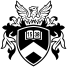 UNIVERSITY OF DEBRECEN
DOCTORAL COUNCIL OF THE FACULTY OF ARTS AND HUMANITIES 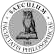 APPLICATION OF DOCTORAL (PHD) STUDENT WITH ELECTRONIC ACADEMIC RECORDS FOR THE ISSUANCE OF A PRE-DEGREE CERTIFICATE (ABSOLUTORIUM)Please have this application form completed and certified after receiving your last grade, but still before the end of the examination period, and submit it to the secretary of the Doctoral Council of the Faculty of Arts and Humanities.Name: ……………………………………….Place and date of birth: ……………………...Neptun code: ……………………………..Year of enrolment: …………..……………Secretary: Dr. Ákos Szendrei * Phone: +36 52 512-90061834, Email: phdbtk@arts.unideb.hu * Office hours: Mon, Wed: 9-11 a.m.Tue, Thu: 1-3 p.m. * Main Building, Room 236 (Debrecen, Egyetem tér 1.) * Mailing address: 4002 Debrecen, P.O. Box 400E-mail address: ......................................................................................................Type of programme:             	 Full-time	 Correspondence	 Individual preparationFinancing:          		 State scholarship		 Self-financingThe name of the doctoral school: ......................................The name of the doctoral programme:............................................................................I hereby declare that for the issuance of the pre-degree certificate:		yes	no	- I have earned the credits required by the doctoral programme	     		- I have earned the required number of credits (180, 240) 		     		- I have completed the General Research Skills course:		     		Debrecen, ............................., 20…	……….